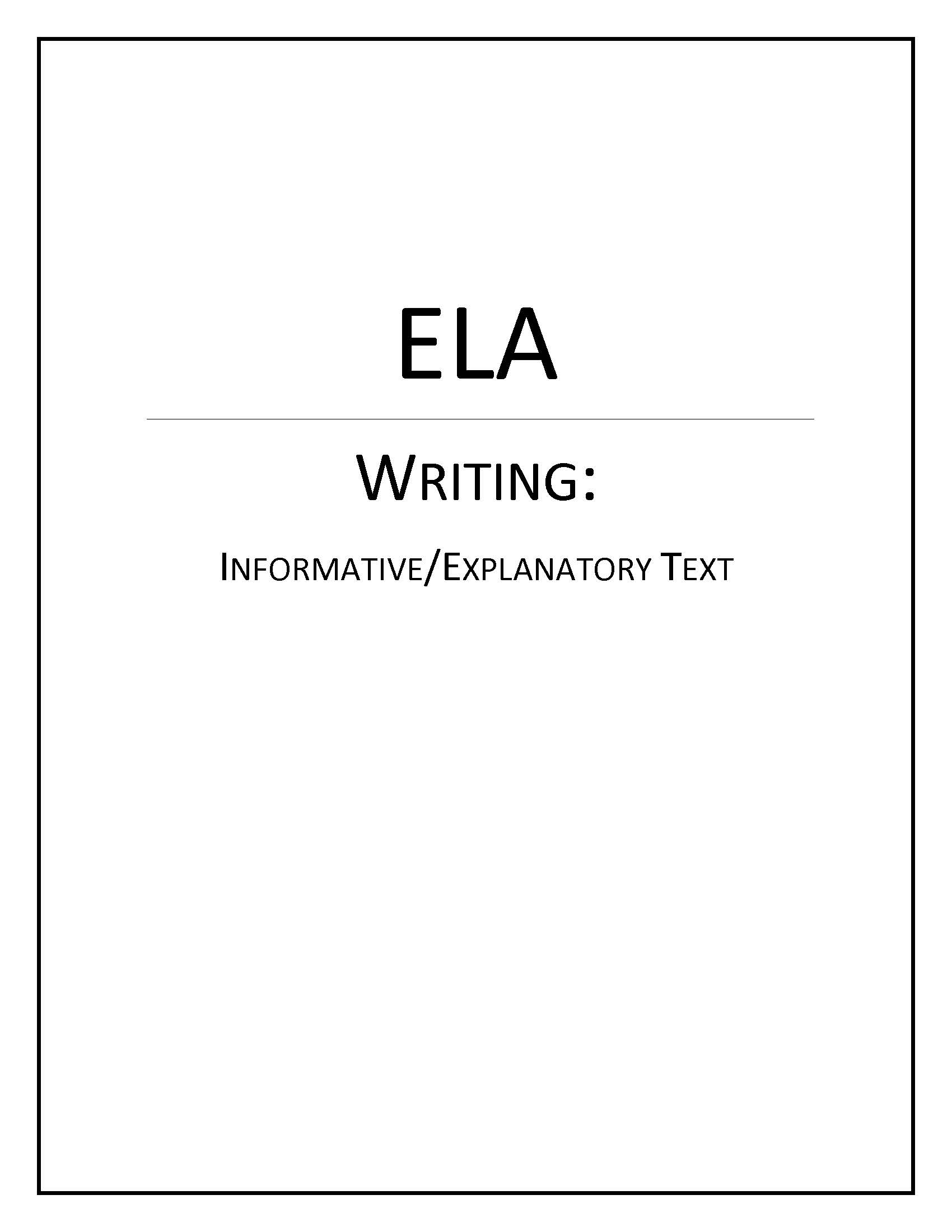 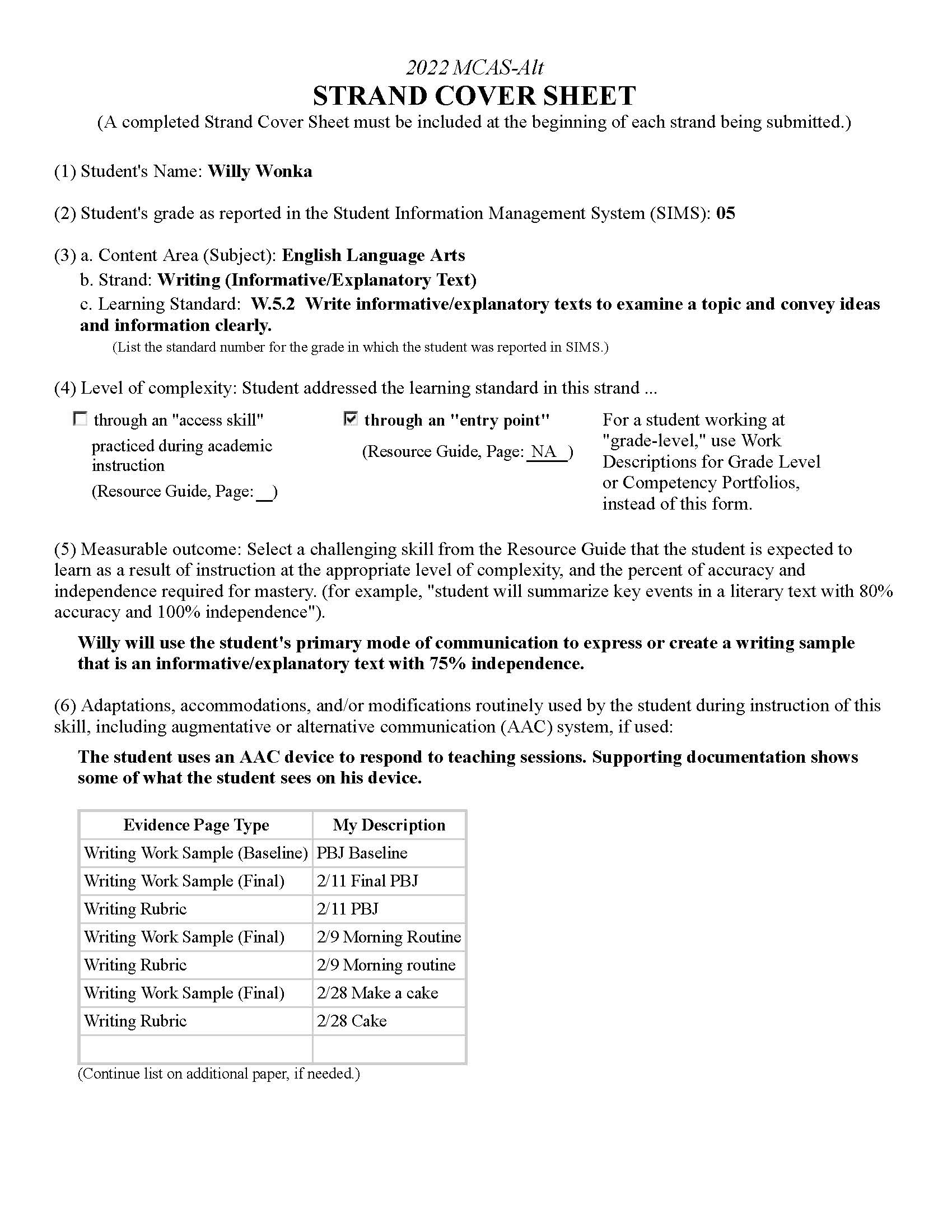 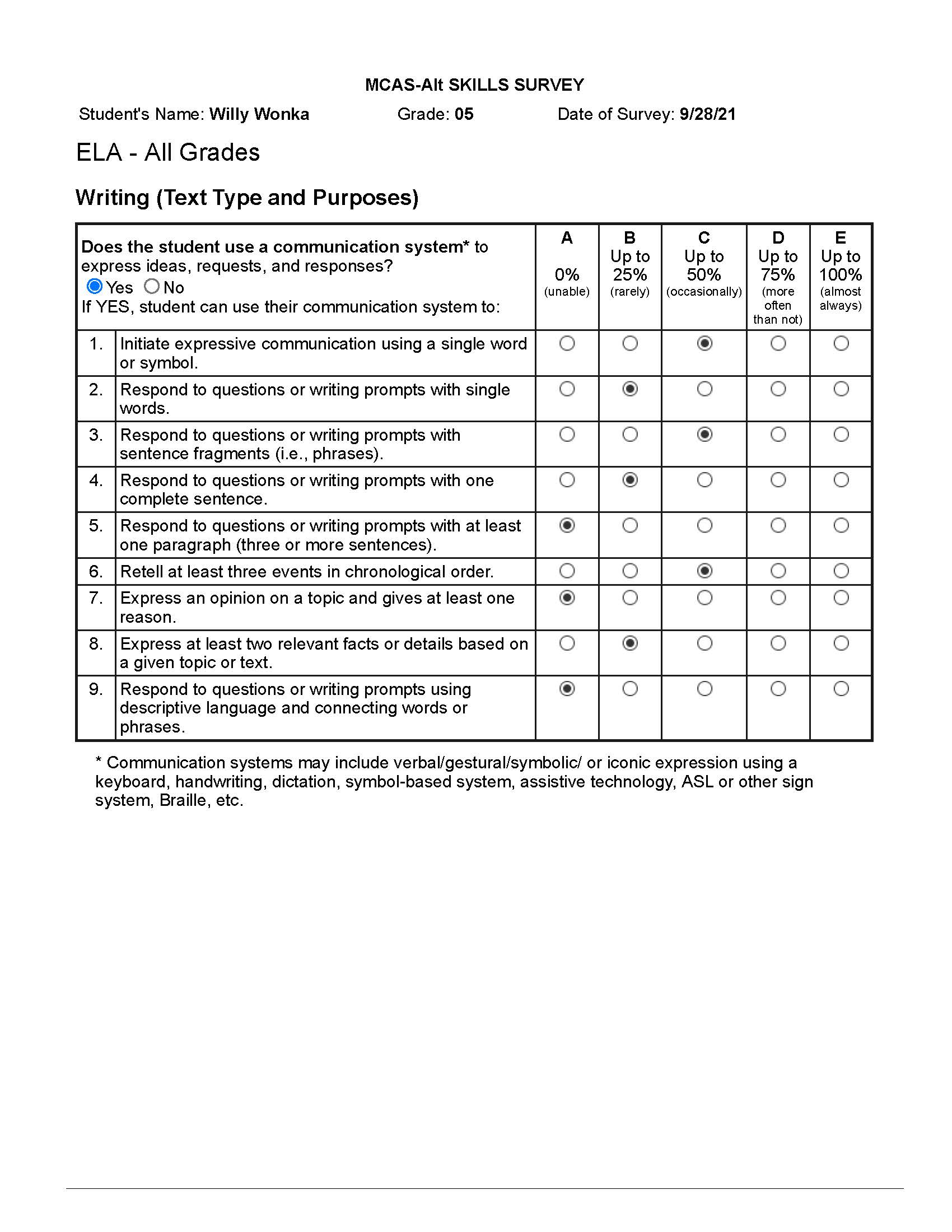 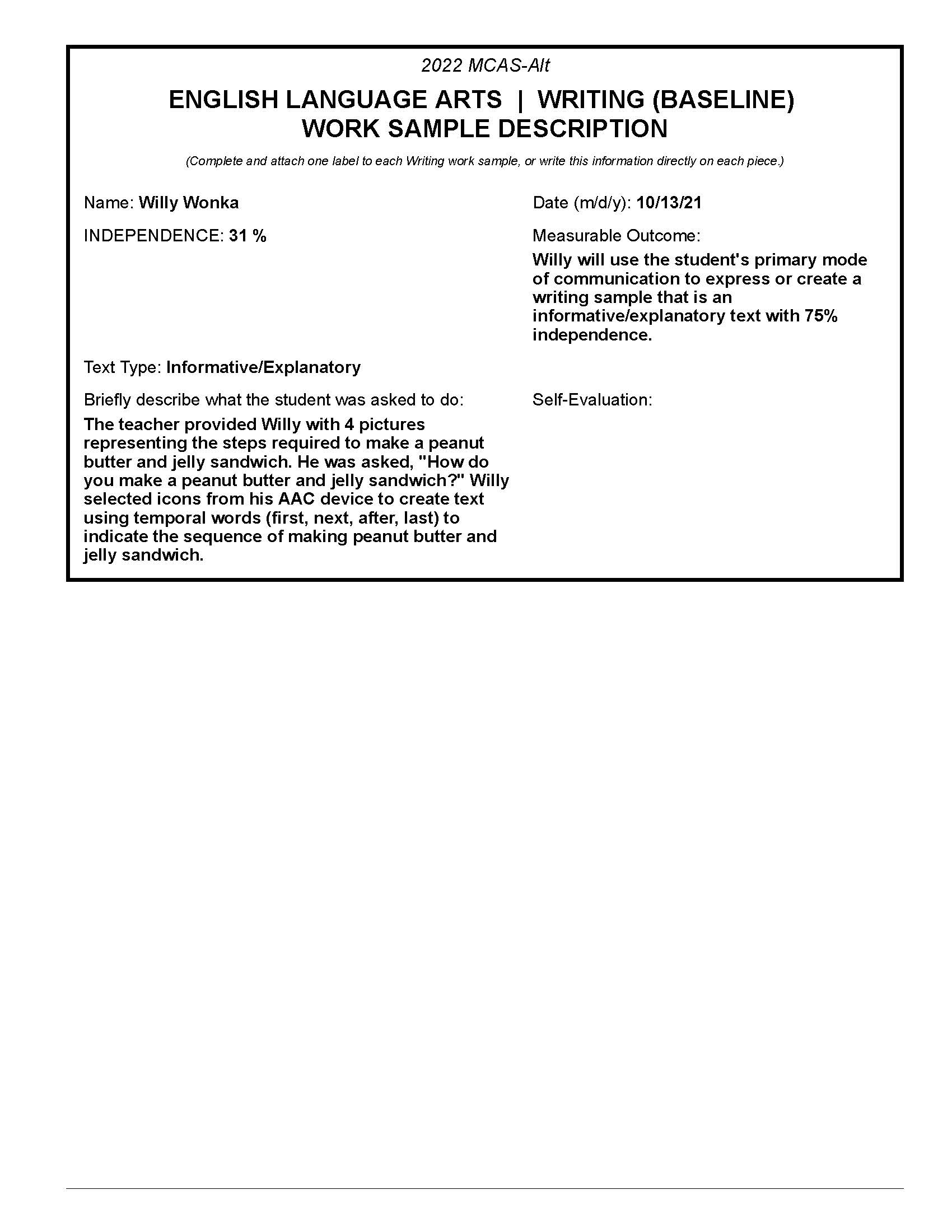 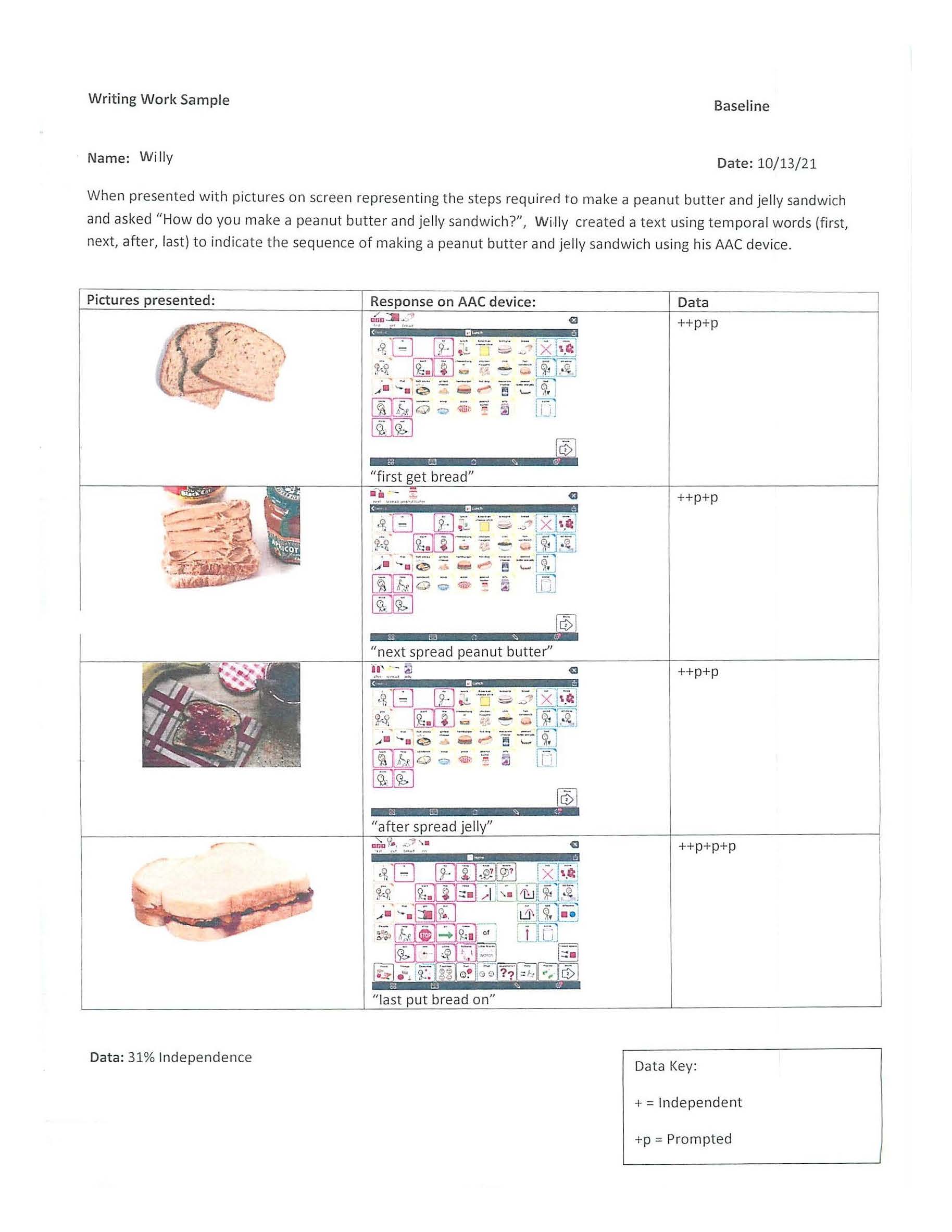 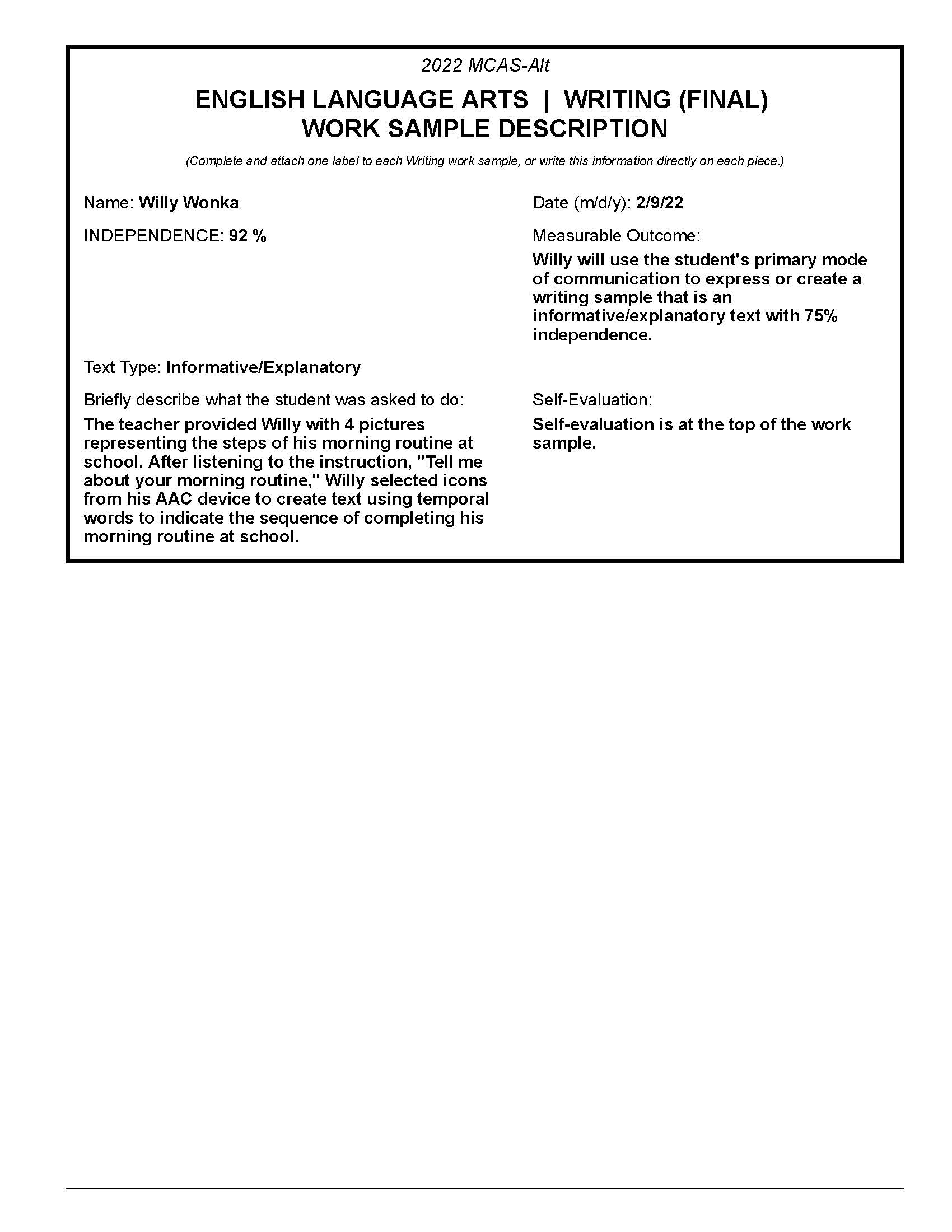 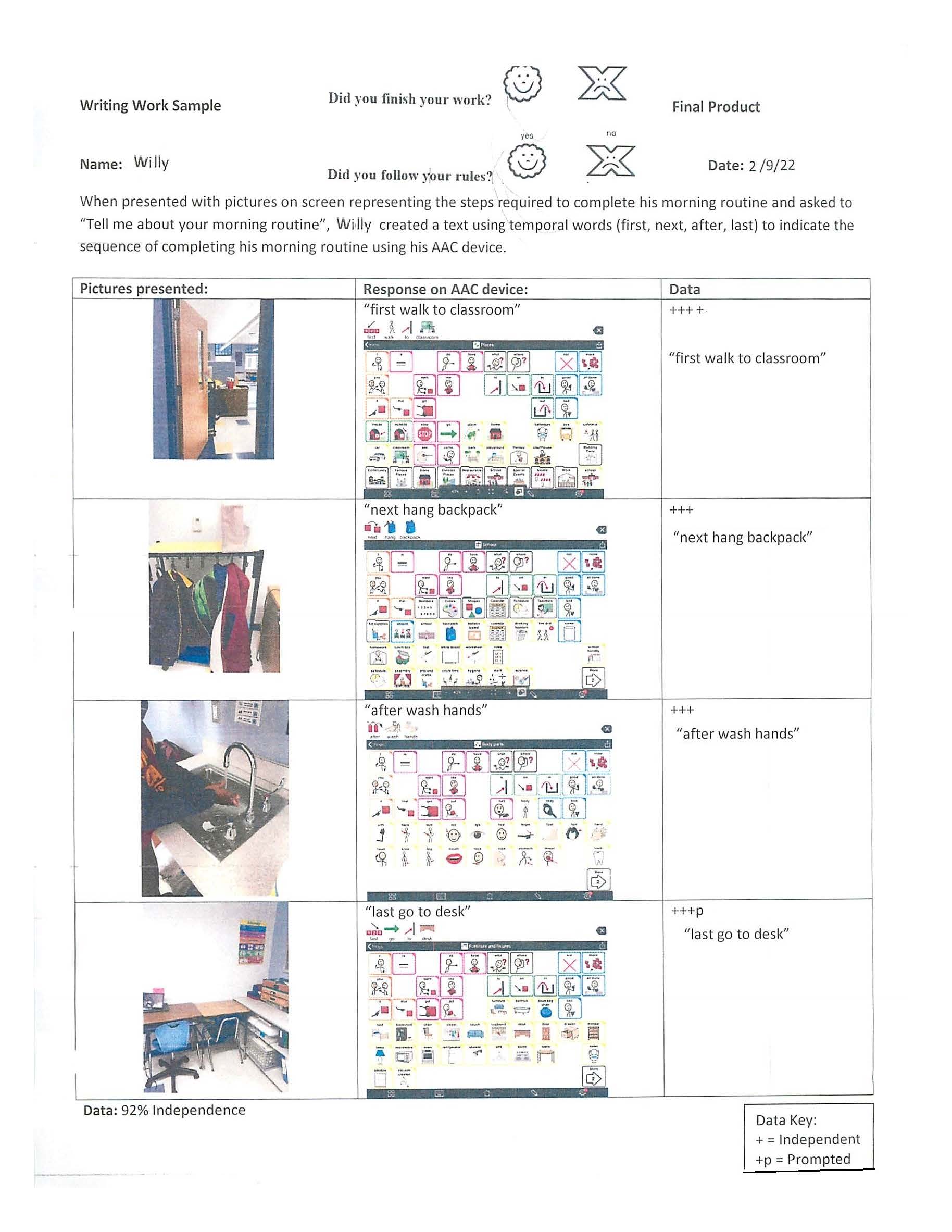 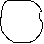 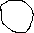 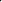 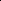  (92% ind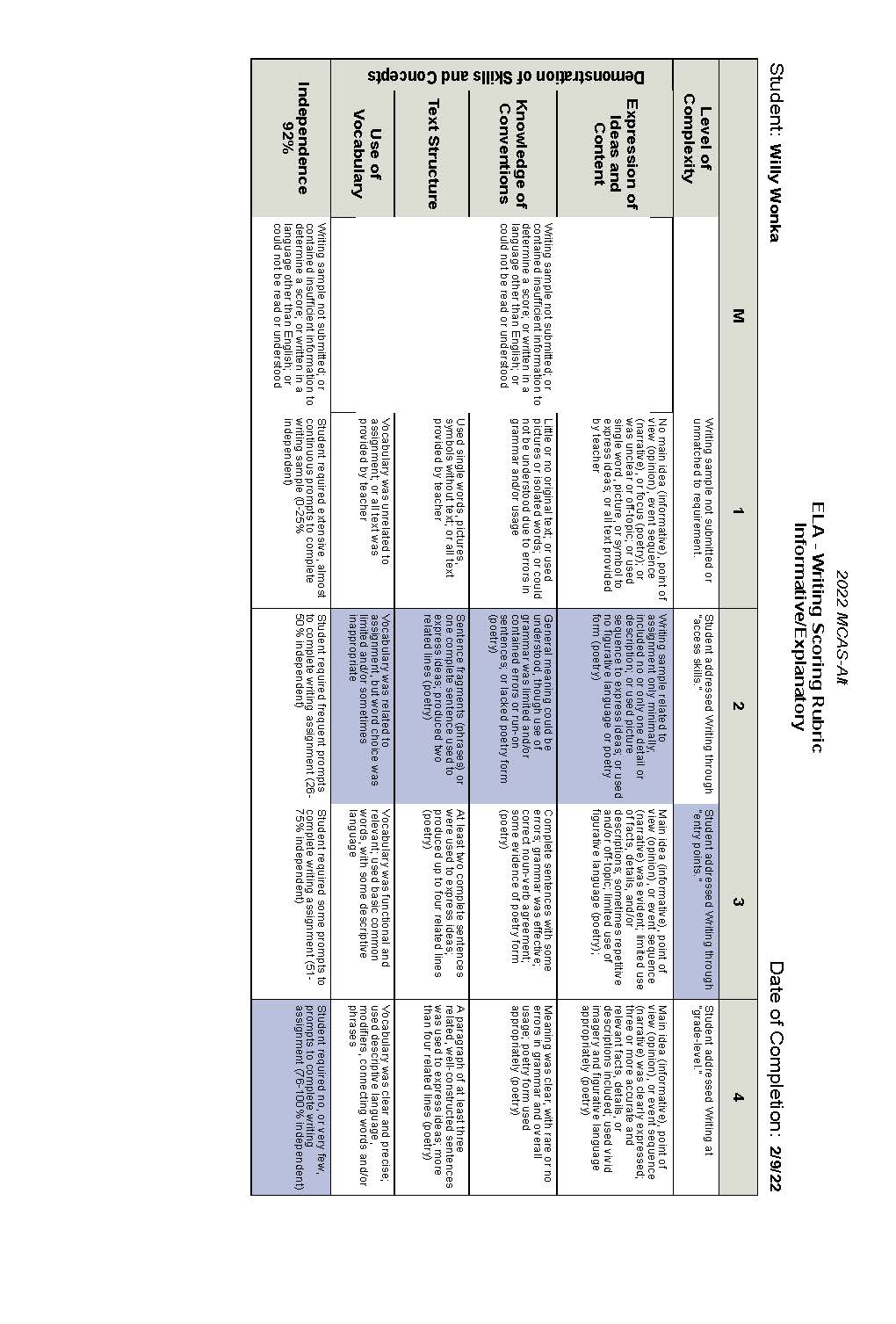 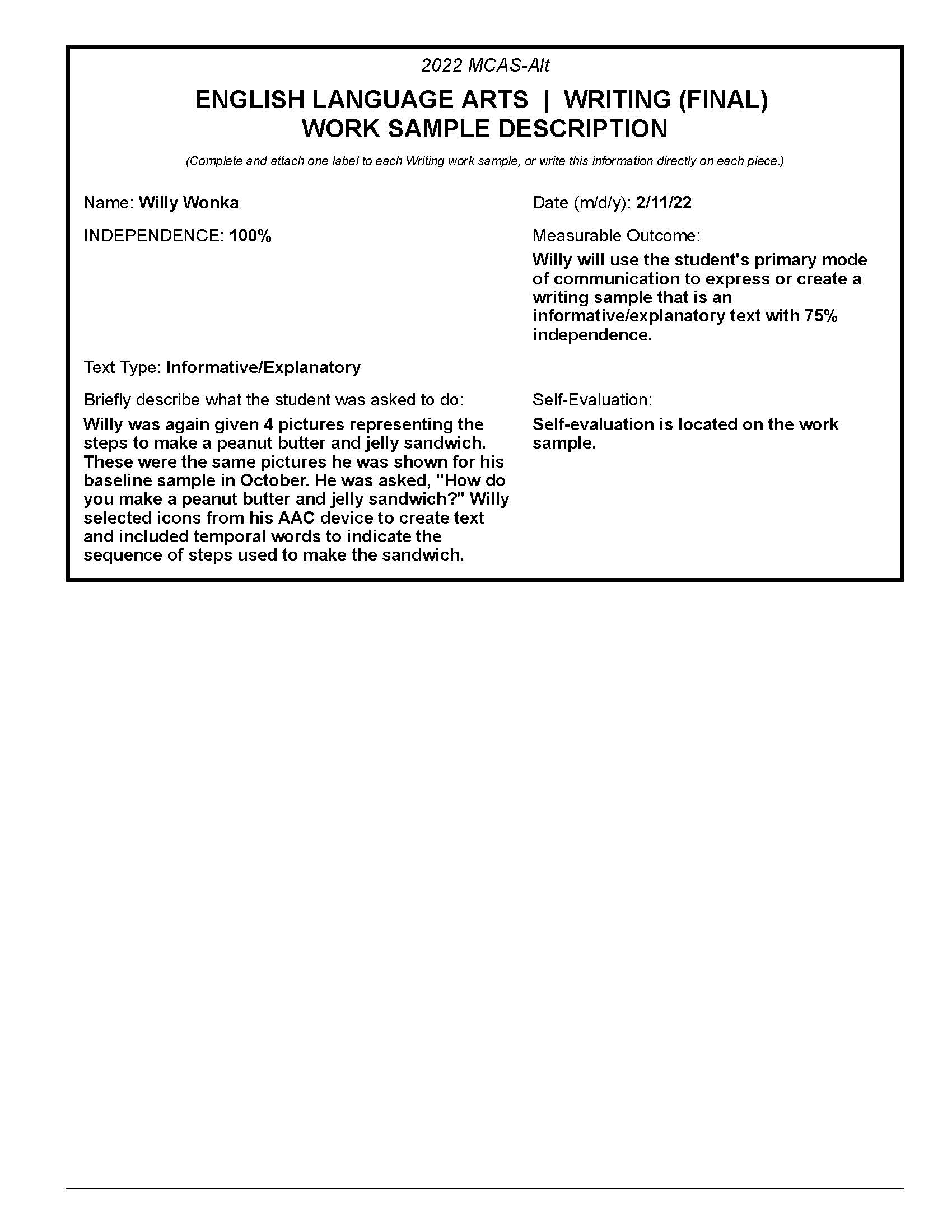 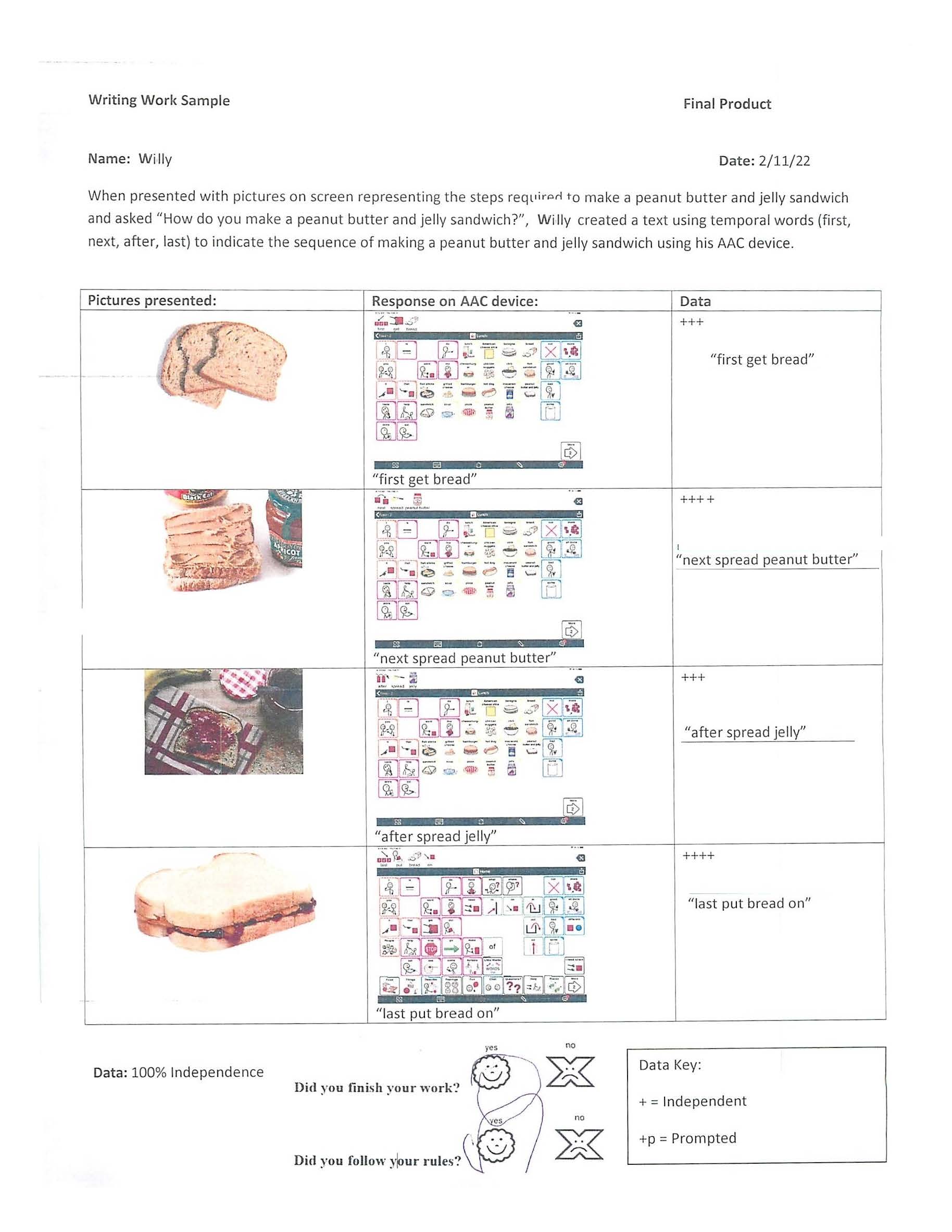 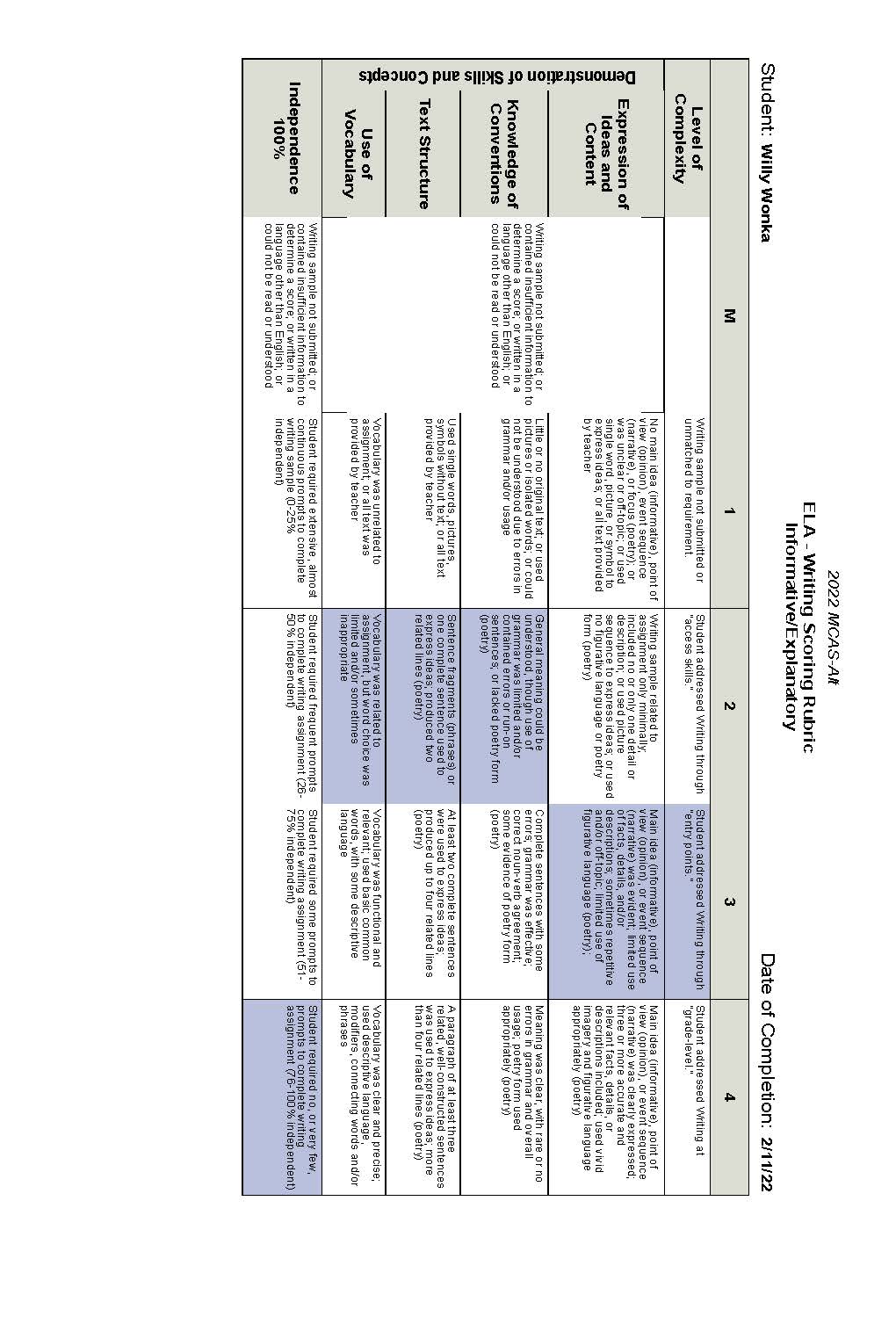 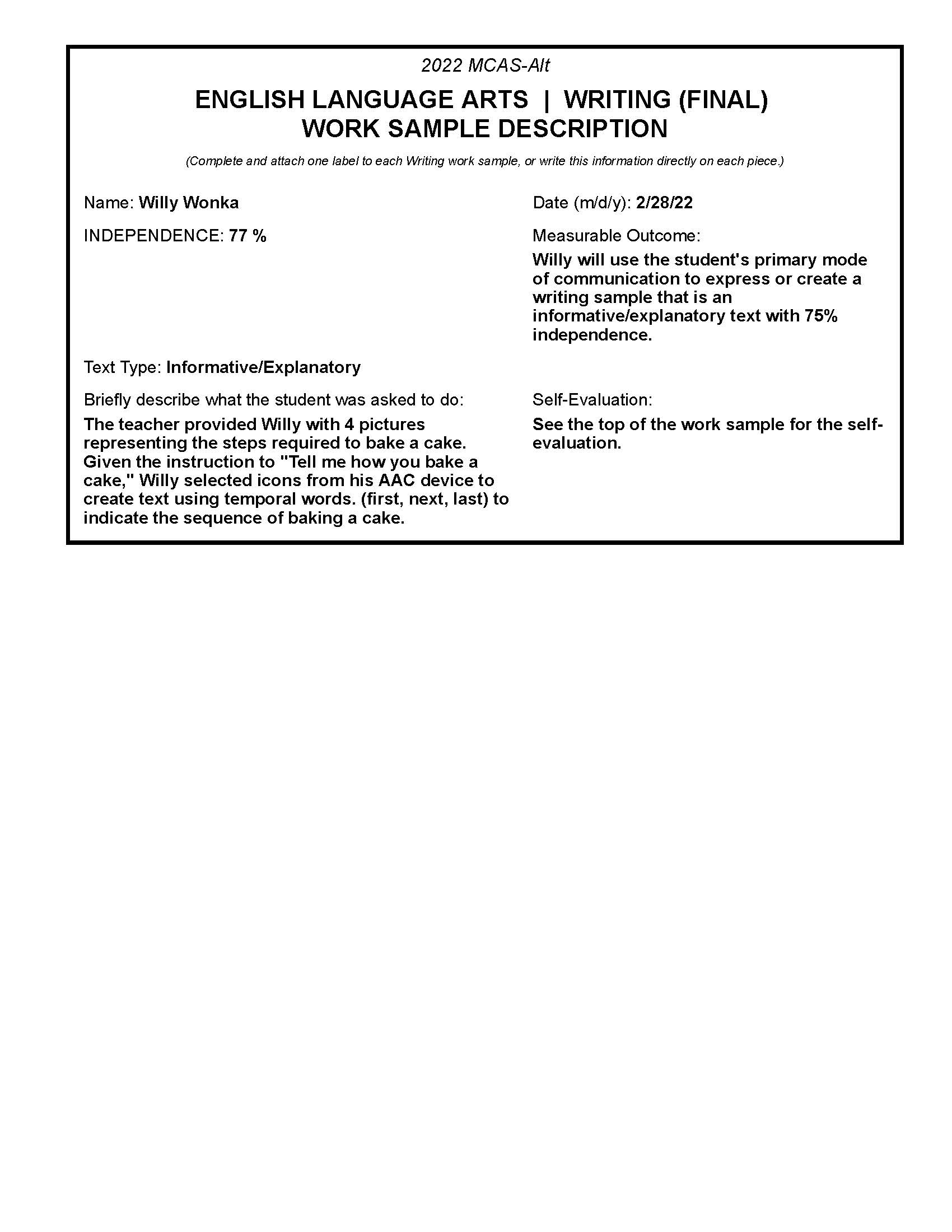 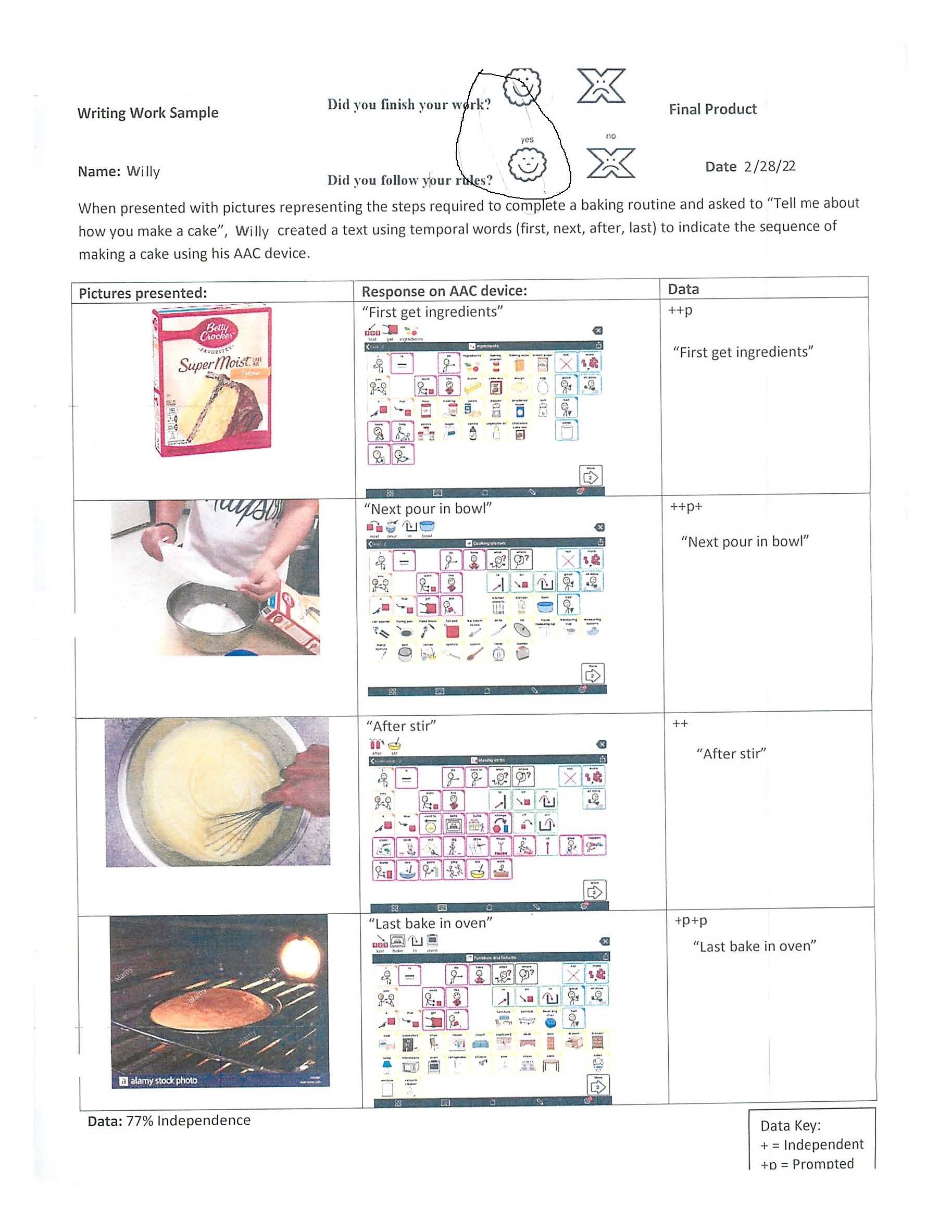 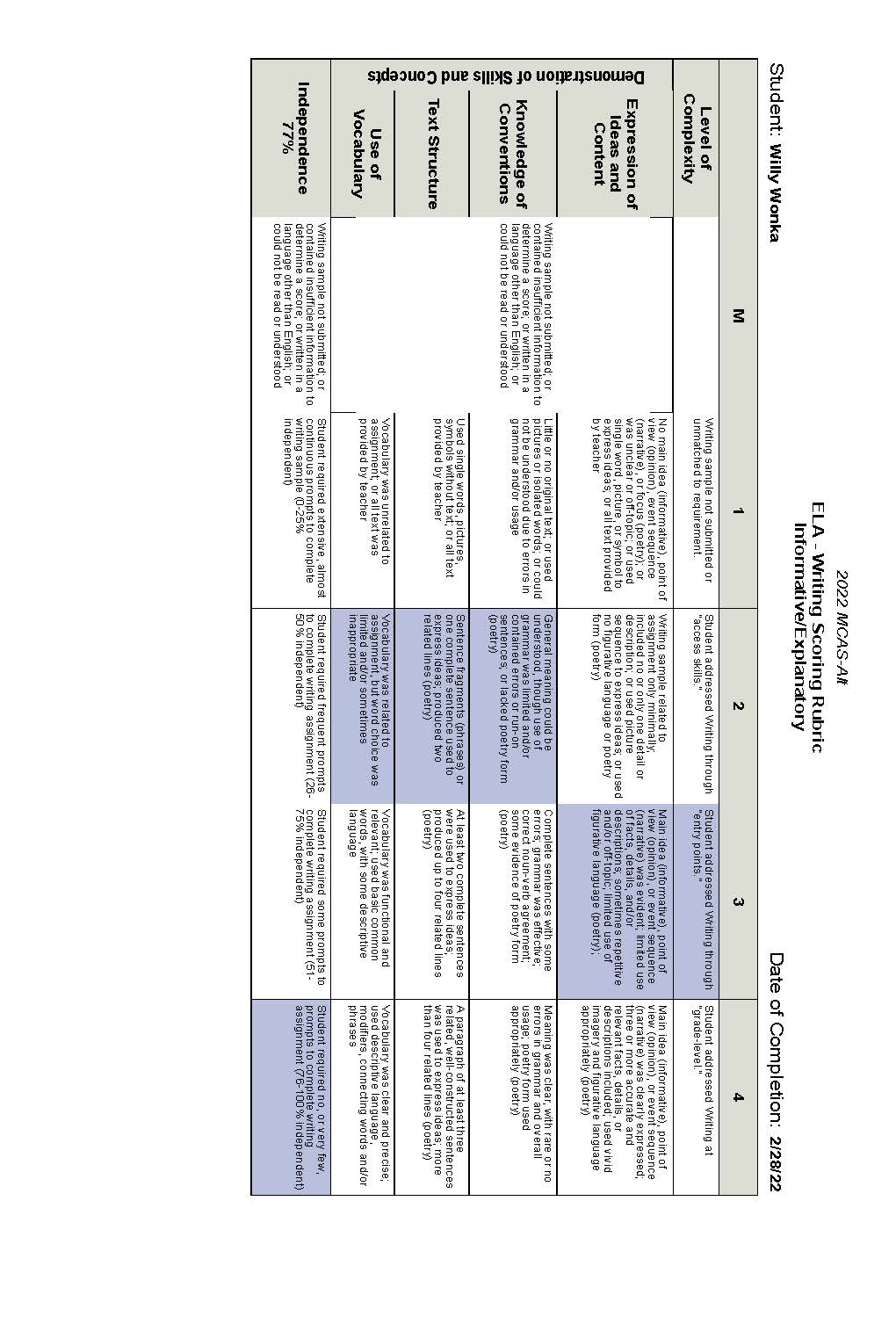 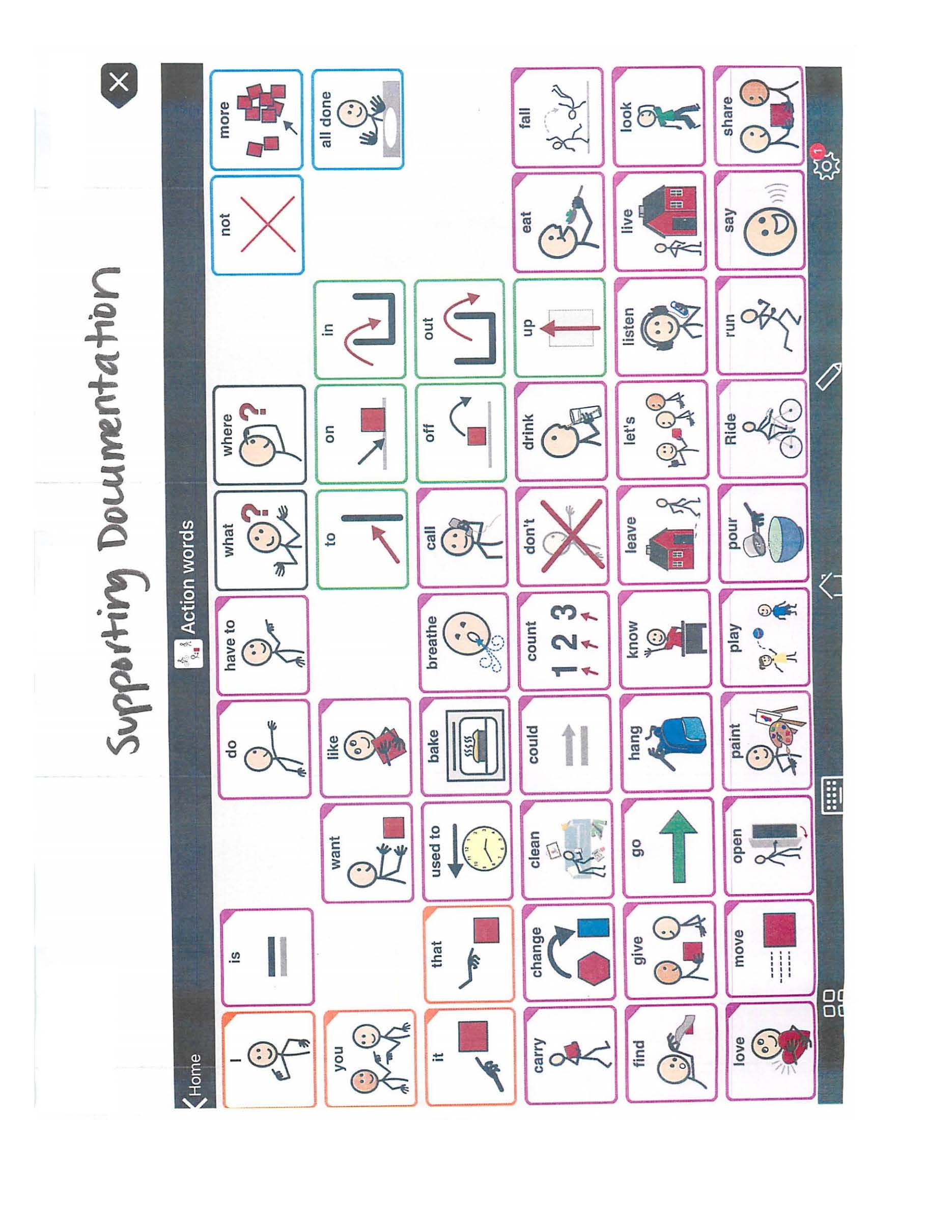 